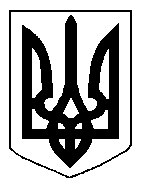 БІЛОЦЕРКІВСЬКА МІСЬКА РАДА	КИЇВСЬКОЇ ОБЛАСТІ	Р І Ш Е Н Н Я
від  27 грудня  2018 року                                                                        № 3224-63-VIIПро внесення змін в  рішення міської ради  від 25 жовтня 2018 року №2906-59-VII «Про передачу земельної ділянки комунальної власності в постійне користування Комунальному закладу Білоцерківської міської ради «Білоцерківська міська лікарня №3»Розглянувши звернення постійної комісії з питань земельних відносин та земельного кадастру, планування території, будівництва, архітектури, охорони пам’яток, історичного середовища та благоустрою до міського голови від 28 листопада 2018 року №555/2-17, протокол постійної комісії з питань  земельних відносин та земельного кадастру, планування території, будівництва, архітектури, охорони пам’яток, історичного середовища та благоустрою від 28 листопада 2018 року №154,  заяву КОМУНАЛЬНОГО НЕКОМЕРЦІЙНОГО ПІДПРИЄМСТВА БІЛОЦЕРКІВСЬКОЇ МІСЬКОЇ РАДИ «БІЛОЦЕРКІВСЬКА МІСЬКА ЛІКАРНЯ №3» від 20 листопада  2018 року №5564, відповідно до ст. ст. 12, 79-1, 92, 122, 123, 124, 125, 186 Земельного кодексу України, ст. 56 Закону України «Про землеустрій», ч.5 ст. 16 Закону України «Про Державний земельний кадастр», ч.3 ст. 24 Закону України «Про регулювання містобудівної діяльності» п.34 ч.1 ст. 26 Закону України «Про місцеве самоврядування в Україні»,  міська рада вирішила:1.Внести зміни в рішення міської ради  від 25 жовтня 2018 року №2906-59-VII «Про передачу земельної ділянки комунальної  власності в постійне користування Комунальному закладу Білоцерківської міської ради «Білоцерківська міська лікарня №3» а саме слова: «Комунальному закладу Білоцерківської міської ради «Білоцерківська міська лікарня №3» замінити на слова: «КОМУНАЛЬНОМУ НЕКОМЕРЦІЙНОМУ ПІДПРИЄМСТВУ БІЛОЦЕРКІВСЬКОЇ МІСЬКОЇ РАДИ «БІЛОЦЕРКІВСЬКА МІСЬКА ЛІКАРНЯ №3», у зв’язку із зміною організаційно-правової форми .2.Контроль за виконанням цього рішення, покласти на постійну комісію з питань  земельних відносин та земельного кадастру, планування території, будівництва, архітектури, охорони пам’яток, історичного середовища та благоустрою.Міський голова                                                                                              Г. Дикий